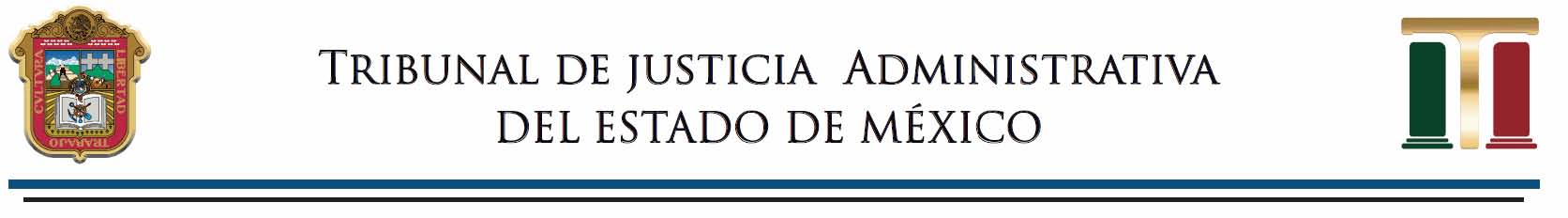 Leyenda de documentación oficial RAZÓN DE NOTIFICACIÓN DE CITATORIO POR INSTRUCTIVO: Persona en domicilio se niega a recibir citatorio, se fija instructivo en puerta y/o lugar visible. ÓRGANO ______________________________________ JUICIO, RECURSO O PROCEDIMIENTO ____________ En _______________________, Estado de México,  siendo las ___________ horas con ___________ minutos del día ____________ del mes___________ del dos mil _________, el Licenciado (NOMBRE DEL ACTUARIO), Actuario adscrito a (SECCIÓN O SALA) Especializada en Materia de Responsabilidades Administrativas del Tribunal de Justicia Administrativa del Estado de México, con residencia en ________________________________ en la entidad, con fundamento en los artículos 122 y 175 de la Ley de Responsabilidades Administrativa del Estado de México y Municipios; 61, fracciones I, II, III y IV de la Ley Orgánica del Tribunal de Justicia Administrativa del Estado de México; 25, fracción I, 26 y 27  del Código de Procedimientos Administrativos de la citada entidad federativa, este último de aplicación supletoria a la ley de la materia, me constituí legalmente en el domicilio ubicado en ________________________________________________________, inmueble señalado para tal efecto en el juicio en que se actúa y cerciorado de este por así indicarlo la nomenclatura del lugar, predio que cuenta con las siguientes características:_________________________________________________________________ __________________________________;a efecto de notificar de manera personal a _____________________________________________ el (los) (a) ___________________________ (s) de _______ de _______________ dos mil _________, dictado (a) (s) en el expediente al rubro citado; procedí a tocar el (la) _______________ y fui atendido por _____________________________________ quien ______ se identifico______________________________________________________________________ ____________________________________ y dijo ser_______________________________ del interesado, a quien le hice saber el motivo de mi visita y requerí la presencia del buscado o su representante legal y/o persona autorizada, manifestando que en ese momento no se encontraba (n); por lo que procedí a dejar citatorio para que el interesado, representante o autorizados, me esperen a hora fija del día hábil siguiente, quien se negó a recibir el citatorio, por tal motivo hice efectivo el apercibimiento inmerso en el párrafo tercero del artículo 26 del Código en mención y procedí a notificar al interesado el citatorio en mención, por medio de instructivo que fijé en la puerta y/o lugar visible del inmueble de referencia. Lo que hago constar para los efectos legales a que haya lugar. Doy fe. ACTUARIO ADSCRITO A LA (SALA O SECCIÓN)  ESPECIALIZADA EN MATERIA DE RESPONSABILIDADES ADMINISTRATIVAS DEL TRIBUNAL DE JUSTICIA ADMINISTRATIVA DEL ESTADO DE MÉXICO (NOMBRE Y FIRMA) 